03/08/2021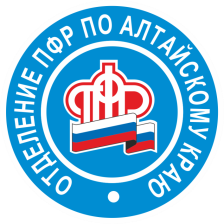 Дайджест ПФР: обзор вопросов, поступивших в Пенсионный фонд в июлеВ июле в краевое Отделение ПФР через отдел обращений поступило 779 вопросов. В этот раз наших земляков интересовала преимущественно тема новых выплат, хотя были вопросы и об индексации пенсии, пенсионных накоплениях, способе смены доставки пенсии, материнского капитала.Татьяна Яковлевна, г. Барнаул:- Я работающий пенсионер, уволилась в мае этого года. Когда я начну получать пенсию с индексацией? - По законодательству пенсионерам, прекратившим осуществление работы или иной деятельности, суммы пенсии выплачиваются в размере, исчисленном с учетом индексации, за период, начиная с 1-го числа месяца, следующего за месяцем прекращения работы или иной деятельности.  Уточнение факта прекращения пенсионером работы производится органом, осуществляющим пенсионное обеспечение, на основании сведений, предоставленных работодателем. Решение о выплате сумм пенсии в новом размере выносится в месяце, следующем за месяцем, в котором органом, осуществляющим пенсионное обеспечение, получены сведения, представленные работодателем.Татьяна Яковлевна, вы уволились в мае, в июне ваш страхователь представил в Пенсионный фонд РФ информацию о работавших у него в мае  застрахованных лицах, в которую вы включены, так как еще работали.В случае отсутствия информации о работе в июне, которую работодатель представит в июле, в августе будет вынесено решение о выплате пенсии с 1 июня 2021 г. с учетом пропущенных коэффициентов индексации. Пенсия в новом размере с доплатой за июнь-август будет выплачена в сентябре.Эльвира, Алтайский район:- Разъясните, пожалуйста, что за ежемесячные выплаты на детей с 8 до 17 лет?- В Федеральный закон от 19.05.1995 № 81-ФЗ «О государственных пособиях гражданам, имеющим детей» Федеральным законом от 26.05.2021 № 151-ФЗ внесены изменения, в соответствии с которыми семьям предоставляется право на получение ежемесячного пособия на ребенка в возрасте от восьми до семнадцати лет.Право на ежемесячное пособие имеют:- единственный родитель, который указан в записи акта о рождении такого ребенка, при условии, что в этой записи отсутствуют сведения о втором родителе ребенка или сведения об отце ребенка в запись акта о рождении ребенка внесены по заявлению матери ребенка, либо в случае, если второй родитель ребенка умер, признан безвестно отсутствующим или объявлен умершим,- родитель (иной законный представитель) такого ребенка, в отношении которого такому родителю (иному законному представителю) на основании судебных актов, судебных приказов предусмотрена уплата алиментов. Условия для установления ежемесячного пособия:- наличие гражданства Российской Федерации у родителя (опекуна, попечителя) и проживание на территории Российской Федерации,- наличие гражданства Российской Федерации у ребенка,- размер среднедушевого дохода семьи не превышает величину прожиточного минимума на душу населения в субъекте Российской Федерации по месту жительства (пребывания) или фактического проживания заявителя на дату обращения за назначением указанного пособия.Ежемесячное пособие назначается в размере 50 процентов величины прожиточного минимума для детей в субъекте Российской Федерации по месту жительства (пребывания) или фактического проживания заявителя на дату обращения за назначением указанного пособия.В 2021 году размер прожиточного минимума для детей в Алтайском крае равен 10 611 рублей, размер ежемесячного пособия составит 5305,50 рублей. Подробнее об оформлении указанной выплаты можно узнать на сайте Пенсионного фонда РФ.Подать заявление можно на портале госуслуг или в клиентской службе Фонда по месту жительства.Петр Семенович, г. Барнаул:- 5 июля мне одобрили заявление на единовременную выплату средств пенсионных накоплений. Когда ждать перечисление?- Выплата средств пенсионных накоплений в размере, установленном решением об осуществлении единовременной выплаты, производится в срок, не превышающий 2 месяцев со дня принятия этого решения.По вашему заявлению от 07.06.2021 г. решение принято 05.07.2021 г., выплата средств будет произведена в срок, не превышающий 2 месяцев со дня принятия решения, путем перечисления на счет, указанный в заявлении.Валерий, Смоленский  район:- Установили инвалидность и назначили ежемесячную денежную выплату. Как отказаться от набора социальных услуг?- Сумма средств, направляемая на оплату набора социальных услуг или его части, удерживается из ежемесячной денежной выплаты. Вы, как имеющий право на получение социальных услуг, можете до 1 октября текущего года подать заявление об отказе от получения набора социальных услуг или его части на период с 1 января года, следующего за годом подачи указанного заявления.Подать такое заявление можно в «Личном кабинете гражданина» на официальном сайте Пенсионного фонда Российской Федерации, используя учетную запись портала государственных услуг. Обратиться с заявлением необходимо до 1 октября текущего года.Кроме того, заявление можно направить в Управление ПФР по месту жительства по почте.Юлия, Благовещенский район:- Как сменить способ выплаты пенсии с почты в банк?- Для смены способа выплаты пенсии необходимо обратиться с заявлением о доставке.Сделать это можно подать через информационную систему «Личный кабинет гражданина» на сайте Пенсионного фонда Российской Федерации и единый портал государственных услуг. Также заявление о доставке с заполненными реквизитами счета можно направить по почте.Кроме того, заявление можно подать  в многофункциональный сервис предоставления государственных и муниципальных услуг (МФЦ) или лично в Управление ПФР по месту жительства, предварительно записавшись на прием на сайте Пенсионного фонда, по телефону: 8 800 600 0714, 399 999.Анна, Баевский район:- Прочитала в интернете про изменения, касающиеся средств материнского капитала. Действительно ли нужно подать  заявление на распоряжение средствами материнского капитала, чтобы они не были направлены на накопительную пенсию? Ранее никакого заявления не писала.- С 11.04.2021 в силу вступил Приказ Министерства труда и социальной защиты Российской Федерации от 26.02.2021 «Об утверждении Правил направления неиспользованных средств (части средств) материнского (семейного) капитала на формирование накопительной пенсии» (далее – Правила).Действие Правил распространяется на женщин, имеющих право на дополнительные меры государственной поддержки, которые отозвали ранее направленные средства материнского капитала на формирование накопительной пенсии и имеют право обратиться с заявлением о распоряжении средствами по направлениям, предусмотренным Федеральным законом от 29.12.2006 256-ФЗ «О дополнительных мерах государственной поддержки семей, имеющих детей». Таким образом, Правила касаются только тех средств материнского капитала, которые были направлены на формирование накопительной пенсии, а затем отозваны.Елена, г. Барнаул- Необходима ли карта «Мир» для получения единовременной выплаты на ребенка по Указу № 396?- Единовременная выплата в размере 10 000 рублей будет произведена гражданам Российской Федерации, являющимся одним из родителей детей в возрасте от 6 до 18 лет. Перечисление единовременной выплаты будет осуществляться на карты «МИР», VISA, счет по вкладу и другие банковские счета.Наталья, г. Рубцовск:- Кто может подать заявление для выплаты пособия беременным? Какие для этого необходимы документы?- Женщинам, вставшим на учет в медицинской организации в ранние сроки беременности (до двенадцати недель), законодательно предоставлено право на ежемесячное пособие. Изменения вступили в силу с 1 июля 2021 года.Обязательными условиями для назначения пособия являются:- наличие у женщины  гражданства Российской Федерации, - проживание на территории Российской Федерации,- срок беременности шесть и более недель, - постановка на учет в медицинских организациях в ранние сроки беременности,- размер среднедушевого дохода семьи женщины не более величины прожиточного минимума на душу населения в субъекте Российской Федерации по месту жительства (пребывания) или фактического проживания заявителя, установленную в соответствии с Федеральным законом «О прожиточном минимуме в Российской Федерации» на дату обращения за назначением указанного пособия.Ежемесячное пособие назначается с 1 июля 2021 года в размере 50% величины для трудоспособного населения прожиточного минимума и выплачивается за период:начиная с месяца постановки на учет в медицинской организации, но не ранее наступления шести недель беременности до месяца родов, прерывания беременности – в случае обращения за пособием в течение тридцати дней с даты постановки на учет в медицинской организации; начиная с месяца обращения за назначением пособия, но не ранее наступления шести недель беременности до месяца родов, прерывания беременности – в случае обращения по истечении тридцати дней с даты постановки на учет в медицинской организации.Подать заявление можно на портале госуслуг или в клиентской службе Управления Пенсионного фонда по месту жительства. Подать нужно только заявление. Пенсионный фонд самостоятельно запросит необходимые документы в рамках межведомственного взаимодействия из соответствующих органов и организаций.Представить сведения о доходах понадобится только в том случае, если в семье есть военные, спасатели, полицейские или служащие другого силового ведомства, а также - если кто-то получает стипендии, гранты и другие выплаты научного или учебного заведения.Иван, г. Яровое: - Как получить утерянный СНИЛС?- В настоящее время вместо выдачи страховых свидетельств пенсионного  страхования (СНИЛС) предусмотрена выдача уведомлений о регистрации в системе индивидуального (персонифицированного) учета. При наличии регистрации на портале государственных услуг подать заявление о выдаче дубликата страхового свидетельства можно в Личном кабинете на сайте Пенсионного фонда Российской Федерации и самостоятельно распечатать уведомление в разделе «История обращений».Получить подписанное  уведомление можно, обратившись в МФЦ, независимо от места регистрации.Юлия, г. Славгород- С 1 июля 2021 г. сыну продлили инвалидность. Нужно ли обращаться в Управление по месту жительства с каким-либо заявлением?- Информация о прохождении переосвидетельствования в территориальные органы Пенсионного фонда от федерального государственного учреждения медико-социальной экспертизы поступает в рамках межведомственного информационного взаимодействия. Выплата пенсии, ежемесячной выплаты по уходу и ежемесячной денежной выплаты вашему сыну продлена с 01.07.2021 г. по 31.12.2021 г.